Альбом«Военная техникароссийской армии»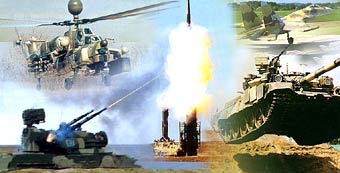 Танк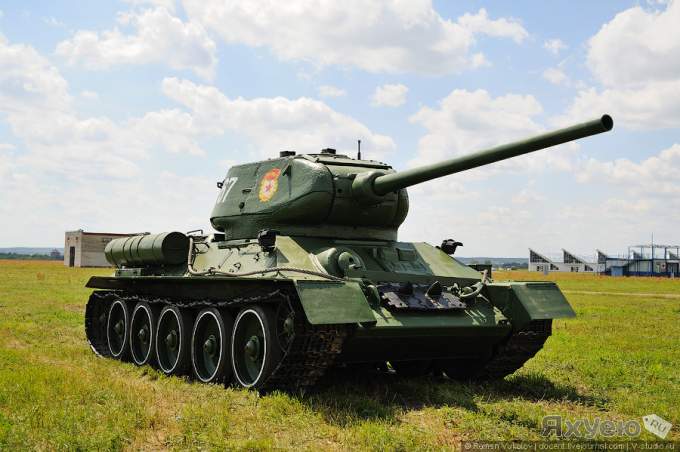 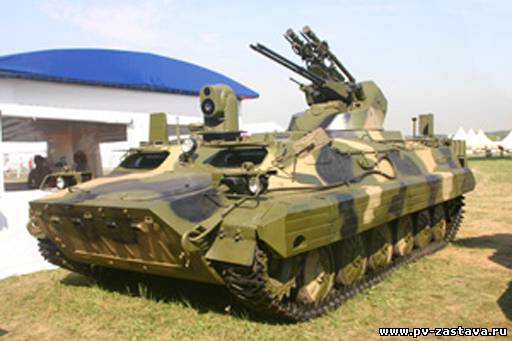 Самолет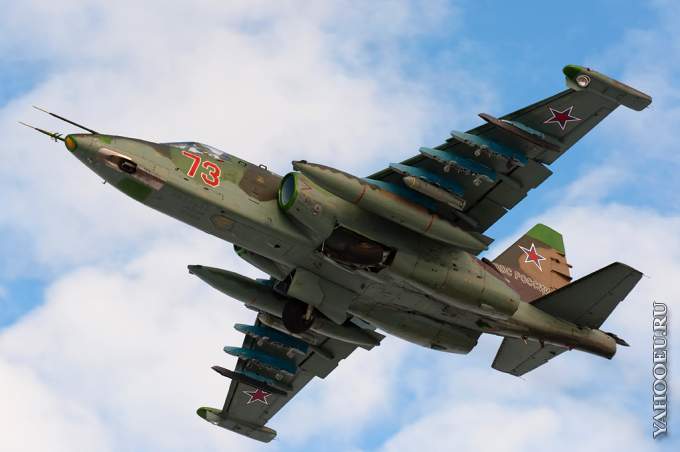 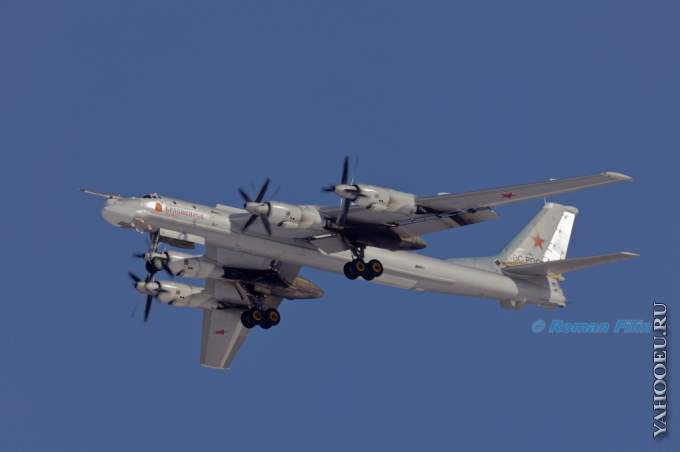 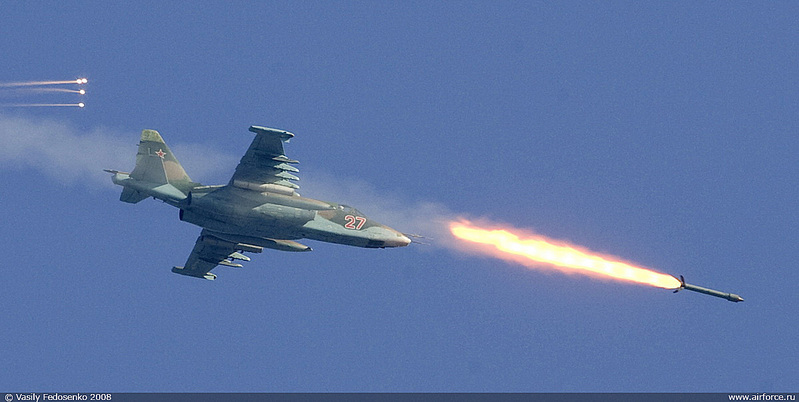 Вертолет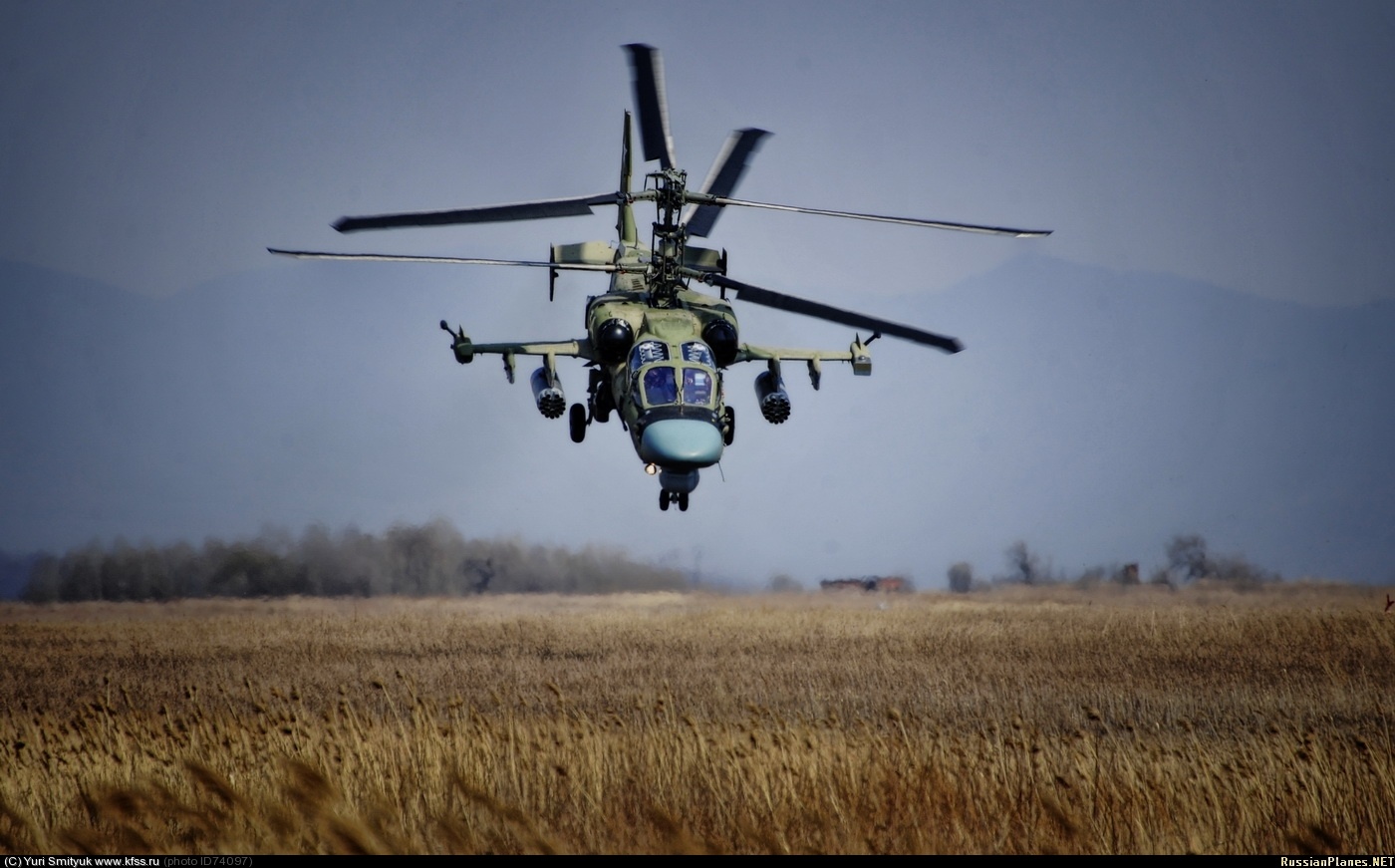 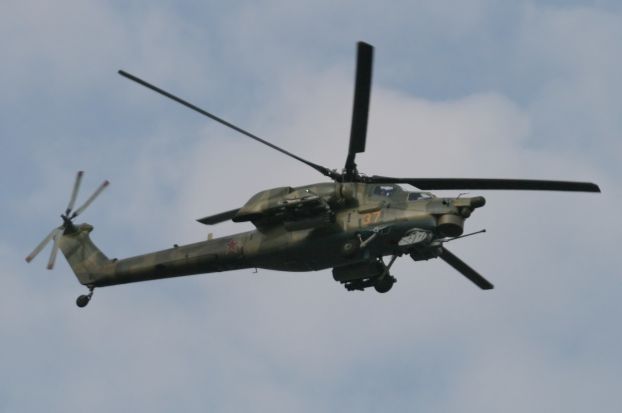 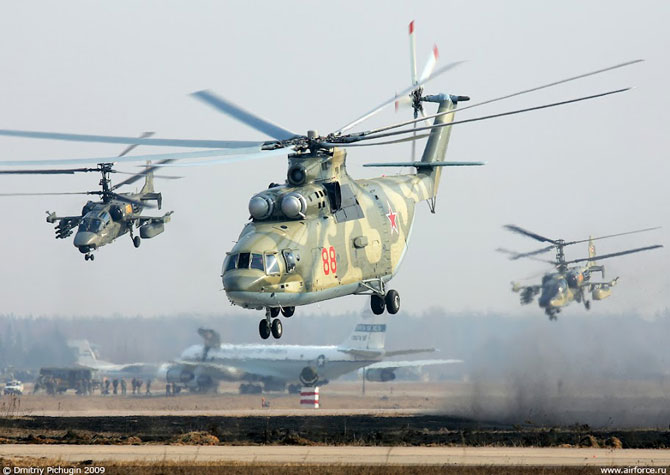 Военный корабль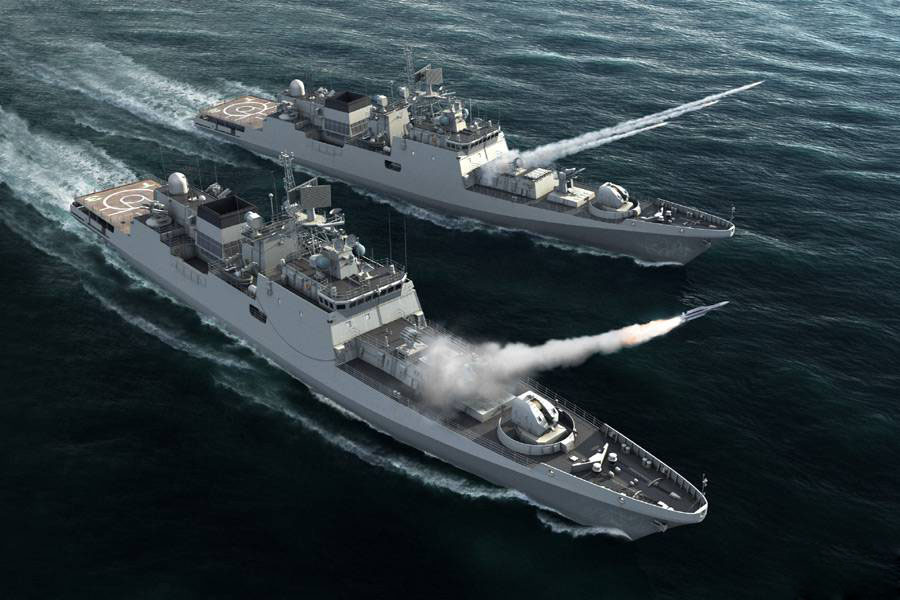 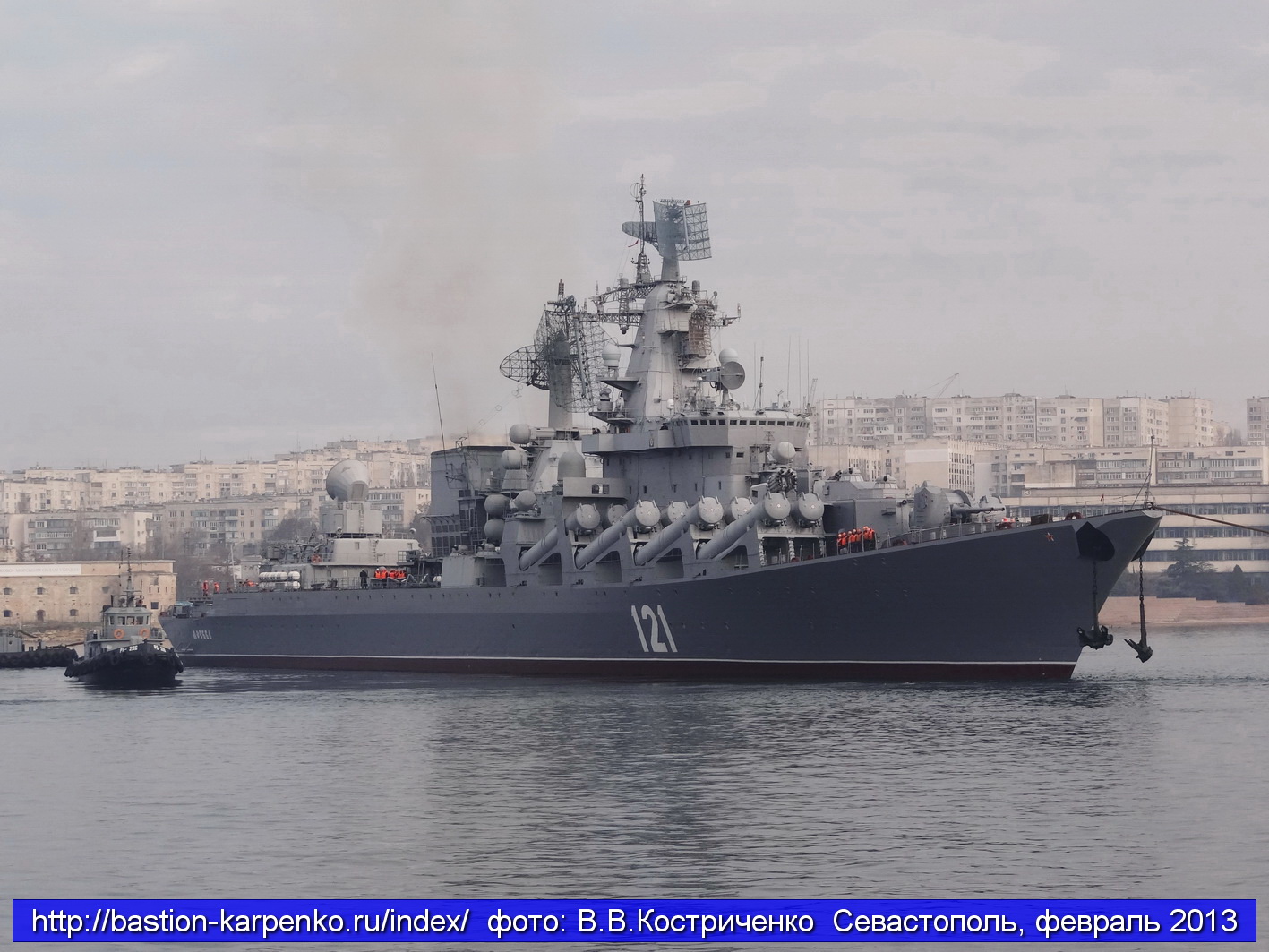 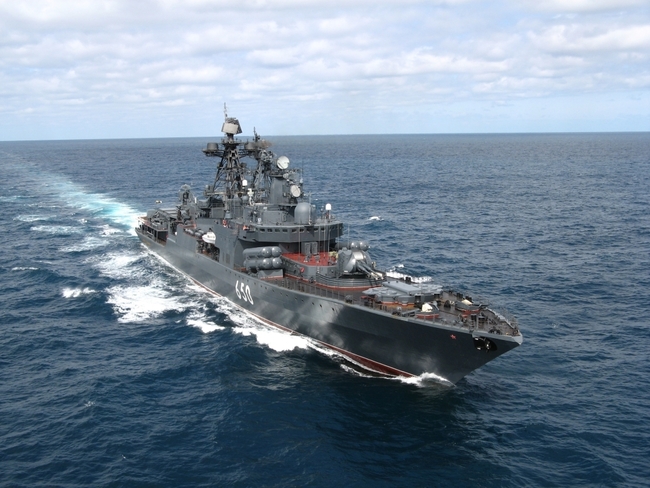 Подводная лодка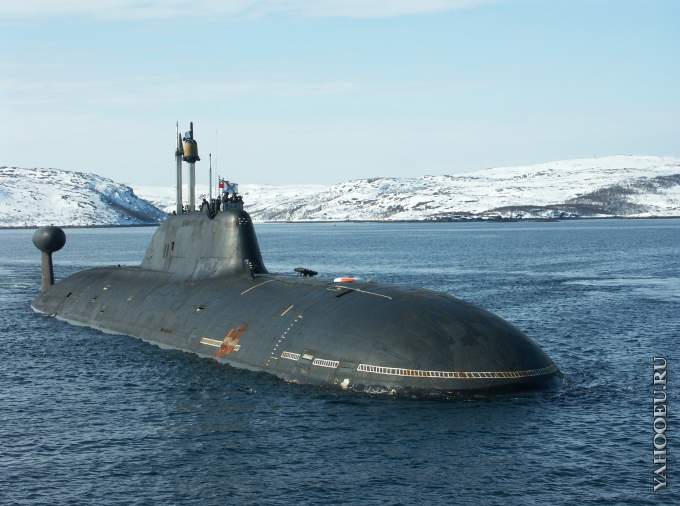 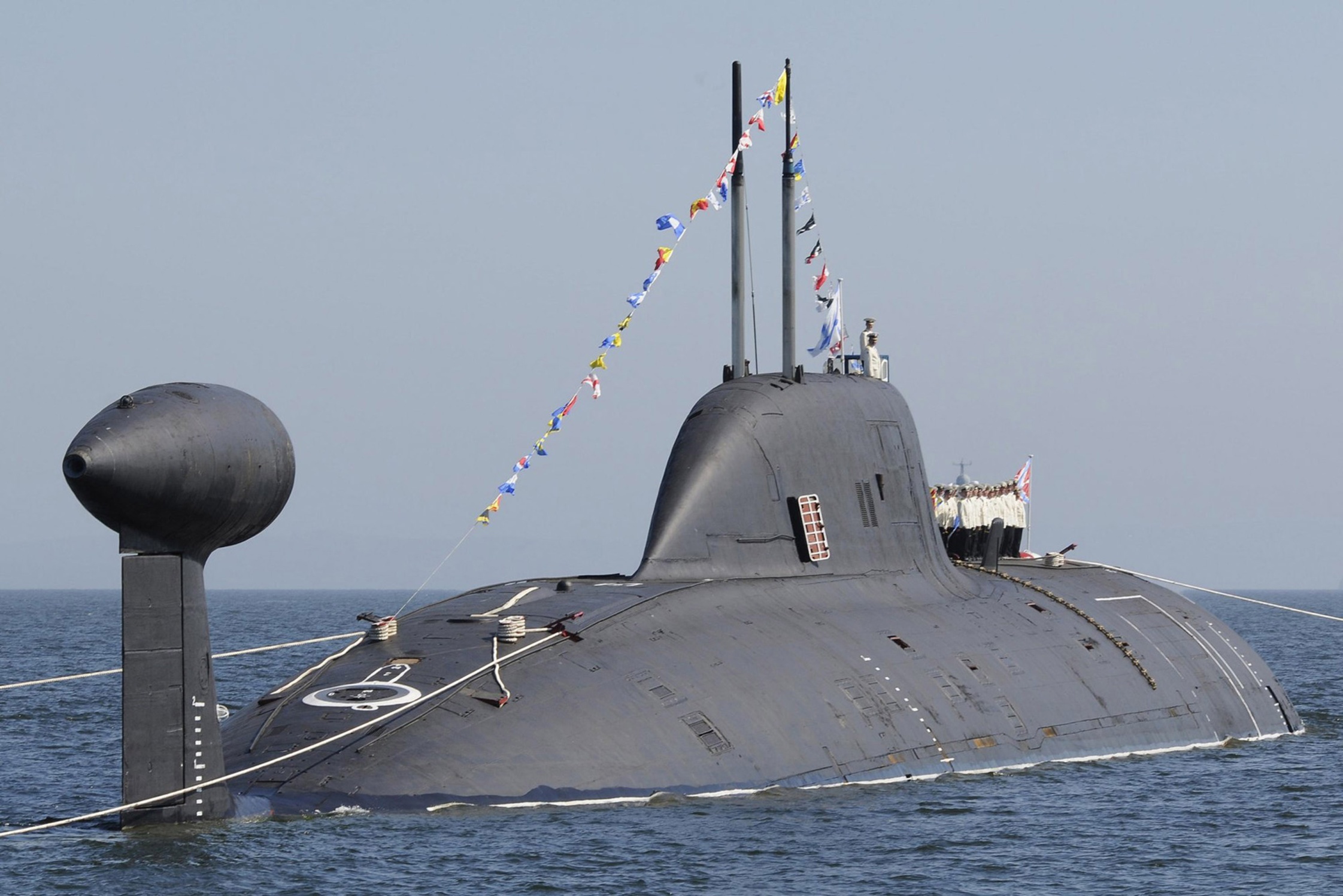 Военные автомобили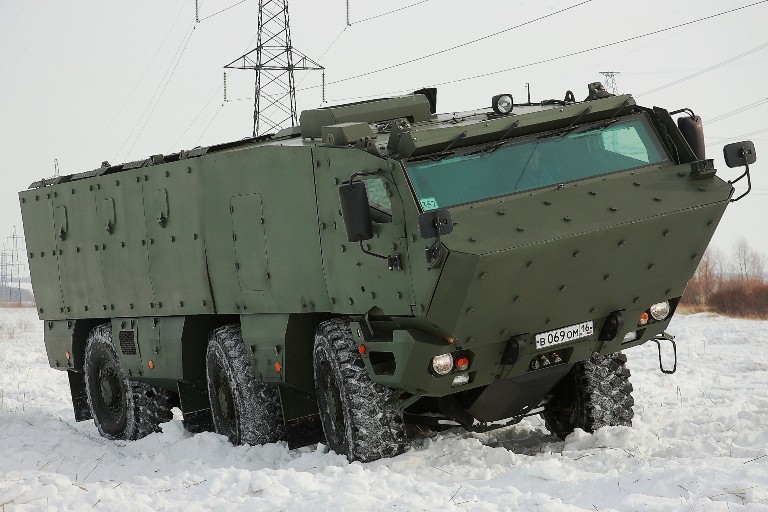 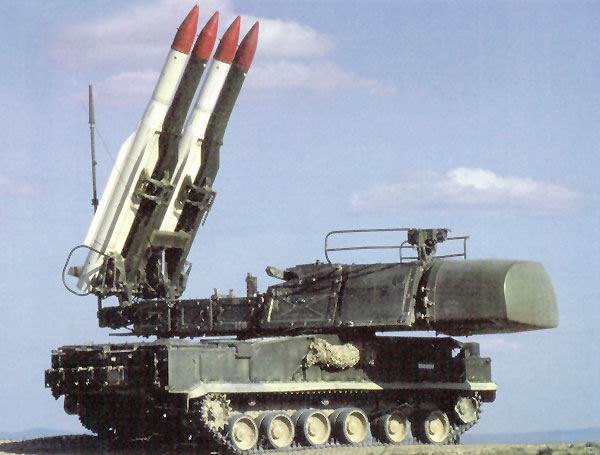 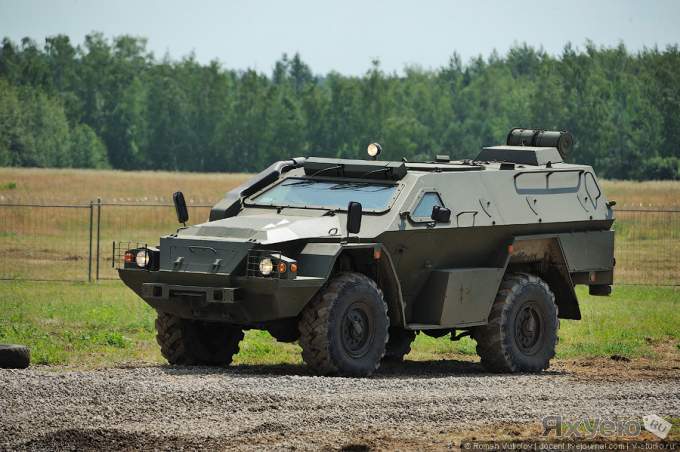 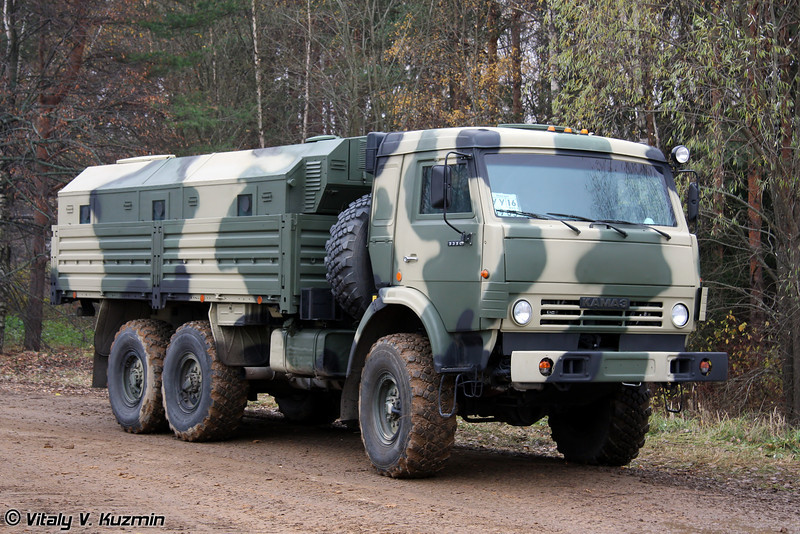 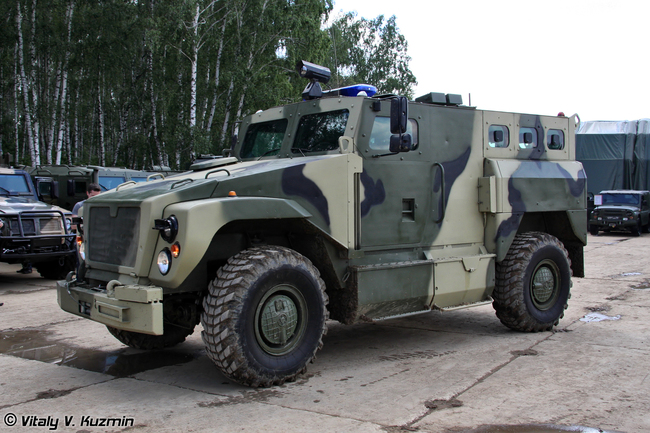 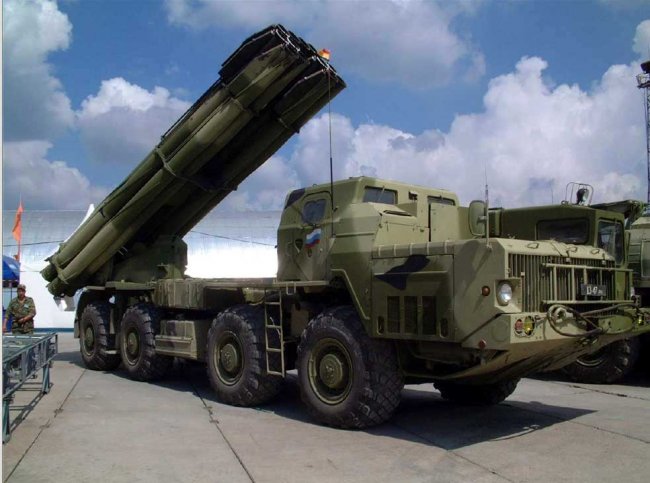 